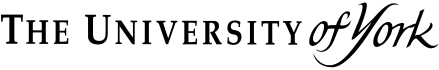 REDUNDANCY NOTIFICATION PRO FORMAThis form should be completed in any cases where redundancies are being contemplated and forwarded to the relevant HR Manager for submission to the Joint Consultative Forum on Redundancy.  Where it is anticipated that any potential redundancies relate to staff on fixed-term contracts only, this information may be provided as part of the regular monitoring process.DEPARTMENTAL DETAILSDEPARTMENTAL DETAILSDEPARTMENTAL DETAILSDEPARTMENTAL DETAILSDEPARTMENTAL DETAILSDepartment:Department:Section:Section:Form completed by:Form completed by:Position in Department:Position in Department:Proposed implementation date:Proposed implementation date:2. RATIONALE FOR CONSIDERING REDUNDANCIES2. RATIONALE FOR CONSIDERING REDUNDANCIES2. RATIONALE FOR CONSIDERING REDUNDANCIES2. RATIONALE FOR CONSIDERING REDUNDANCIES2. RATIONALE FOR CONSIDERING REDUNDANCIESOutline the business case and the reasons for considering potential redundancies (e.g. change in service provision):Outline the business case and the reasons for considering potential redundancies (e.g. change in service provision):Outline the business case and the reasons for considering potential redundancies (e.g. change in service provision):Outline the business case and the reasons for considering potential redundancies (e.g. change in service provision):Outline the business case and the reasons for considering potential redundancies (e.g. change in service provision):Consideration of alternatives to redundancy:Consideration of alternatives to redundancy:Consideration of alternatives to redundancy:Consideration of alternatives to redundancy:Consideration of alternatives to redundancy:Proposed redundancies:Proposed redundancies:Proposed redundancies:Proposed redundancies:Proposed redundancies:Job Title:Grade:Grade:Staff reduction requiredTotal Number of Staff3. POOL FOR REDUNDANCY3. POOL FOR REDUNDANCY3. POOL FOR REDUNDANCY3. POOL FOR REDUNDANCY3. POOL FOR REDUNDANCYExplain how the pool for redundancy has been determined:Explain how the pool for redundancy has been determined:Explain how the pool for redundancy has been determined:Explain how the pool for redundancy has been determined:Explain how the pool for redundancy has been determined:Does the pool include staff in other departments: Yes/NoDoes the pool include staff in other departments: Yes/NoDoes the pool include staff in other departments: Yes/NoDoes the pool include staff in other departments: Yes/NoDoes the pool include staff in other departments: Yes/No4. SELECTION FOR REDUNDANCY4. SELECTION FOR REDUNDANCY4. SELECTION FOR REDUNDANCY4. SELECTION FOR REDUNDANCY4. SELECTION FOR REDUNDANCYExplain the criteria for selecting individuals for redundancy and how the selection will be made:Explain the criteria for selecting individuals for redundancy and how the selection will be made:Explain the criteria for selecting individuals for redundancy and how the selection will be made:Explain the criteria for selecting individuals for redundancy and how the selection will be made:Explain the criteria for selecting individuals for redundancy and how the selection will be made:5. REDEPLOYMENT5. REDEPLOYMENT5. REDEPLOYMENT5. REDEPLOYMENT5. REDEPLOYMENTProvide details of any redeployment opportunities identified:Provide details of any redeployment opportunities identified:Provide details of any redeployment opportunities identified:Provide details of any redeployment opportunities identified:Provide details of any redeployment opportunities identified:6. OTHER RELEVANT FACTORS FOR CONSIDERATION6. OTHER RELEVANT FACTORS FOR CONSIDERATION6. OTHER RELEVANT FACTORS FOR CONSIDERATION6. OTHER RELEVANT FACTORS FOR CONSIDERATION6. OTHER RELEVANT FACTORS FOR CONSIDERATIONSigned:                                                                        Date:Signed:                                                                        Date:Signed:                                                                        Date:Signed:                                                                        Date:Signed:                                                                        Date: